cippe2018驻华使馆（油气）推介会搭建桥梁 ● 促进合作地点： 北京•中国国际展览中心(新馆，W2馆，使馆区)时间： 2018年3月27-28日语言： 英语会议主旨：国际合作与中国逐渐加强，尤其是在油气领域，包括，石油天然气、海洋石油、海洋工程、油气运输等。为了进一步加强促进国内外油气企业之间的合作，在第十八届中国国际石油石化技术装备展览会期间，组委会将于2018年3月27日下午到28日期间首次举办cippe2018驻华使馆（油气）推介会，旨在为cippe展商与与专业观众深入的了解全球石油行业领域的发展动向、增加cippe展商与国际油气行业的合作机会、促进中国企业国际化发展，为展商与世界的合作搭建桥梁。嘉宾及主题（拟定）：2018年3月27日 下午14:00-16:30，“智造工业”，欧美专场演讲嘉宾：挪威驻华商务部、俄罗斯对华油气主管、法国驻华商务投资署环能处主任、加拿大驻华参赞、德国演讲主题：中外油气行业双边贸易动态和发展方向中外油气行业贸易合作与政策解读中外（该国）以往成功合作经验分享欧美油气领域高新技术工业发展动态2018年3月28日 上午09:30-12:00，中东海湾石油专场演讲嘉宾：沙特阿拉伯王国（沙特阿美）、阿拉伯联合酋长国（阿联酋皇家石油）、科威特（科威特国家石油）、卡塔尔、阿曼和巴林王国的六个国家石油公司代表及国家石油部部长演讲主题：中外油气行业双边贸易动态和发展方向中外油气行业贸易合作与政策解读中外（该国）以往成功合作经验分享国际石油巨头招商引资2018年3月27日 下午14:00-16:30，“一带一路”走进非洲专场演讲嘉宾：尼日利亚驻华商务部、阿尔及利亚驻华大使（Sonatrach）、南非以及埃及驻华使馆商务部演讲主题：中外油气行业双边贸易动态和发展方向中外油气行业贸易合作与政策解读中外（该国）以往成功合作经验分享国际石油巨头招商引资*注：因各种不可抗因素，议程或演讲嘉宾会发生变动，请以现场为准。cippe2018驻华使馆（油气）推介会搭建桥梁 ● 促进合作2018年3月27-28日, 北京•中国国际展览中心(新馆，W2馆，使馆区联系人： 周春艳        座机： 010-5927 3853传真： 010-5823 6567    邮箱： lisa@zhenweiexpo.com    参会嘉宾报名表参会嘉宾报名表参会嘉宾报名表公司名字电话邮箱地址参会嘉宾1名字职位参会嘉宾1参会嘉宾1手机邮箱参会嘉宾1参会嘉宾 2名字职位参会嘉宾 2参会嘉宾 2手机邮箱参会嘉宾 2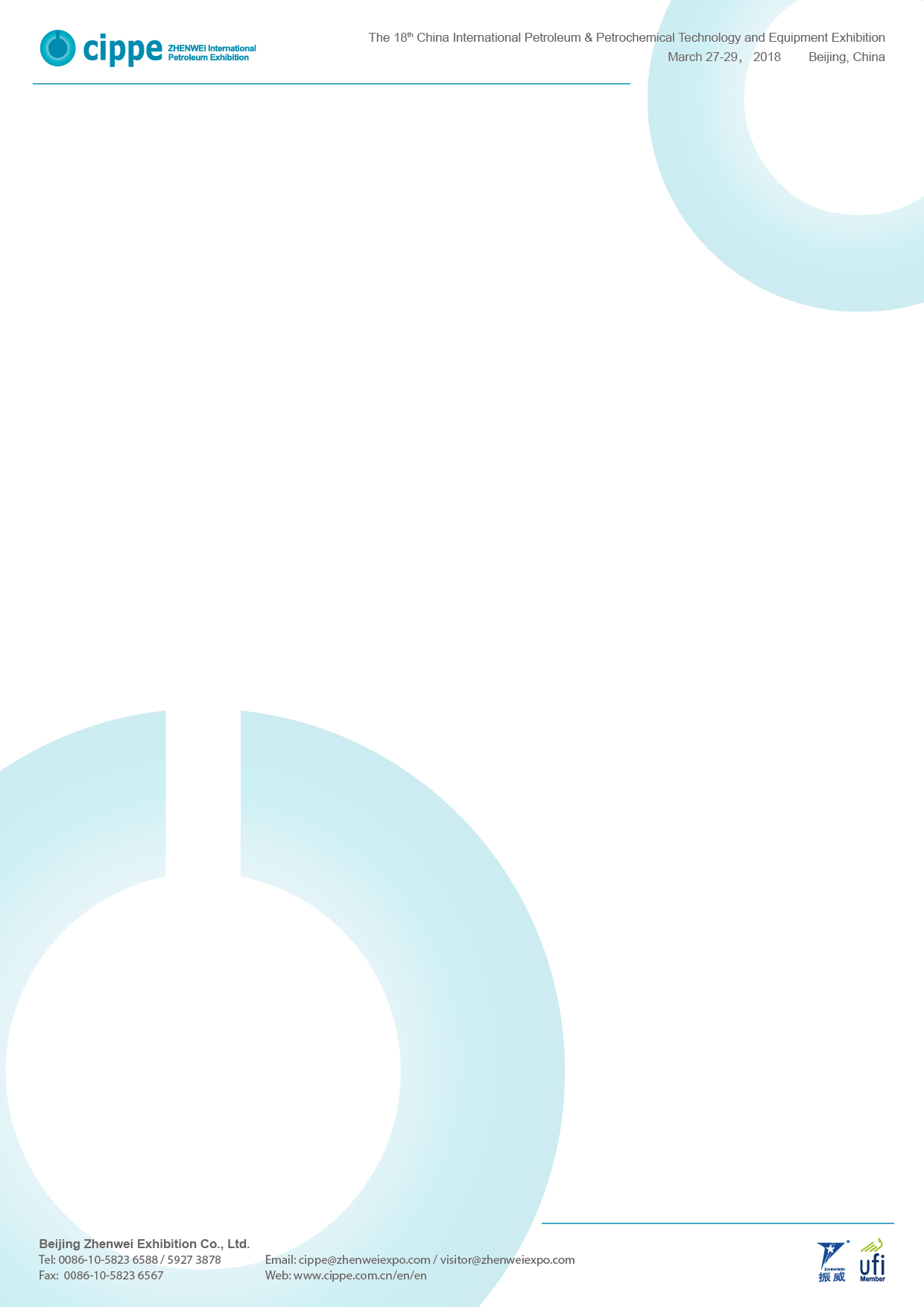 